Etkinlik SayfasıAkın, marketten mantı al.Kırk kilo mantı al.Mantı, kırk lira.Akın, mantılar tatlı.Mantı al, mantı ilet.Kırk kilo mantı, kırk lira.Annene mantıları ilet.Mantılar tatlı.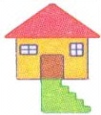 